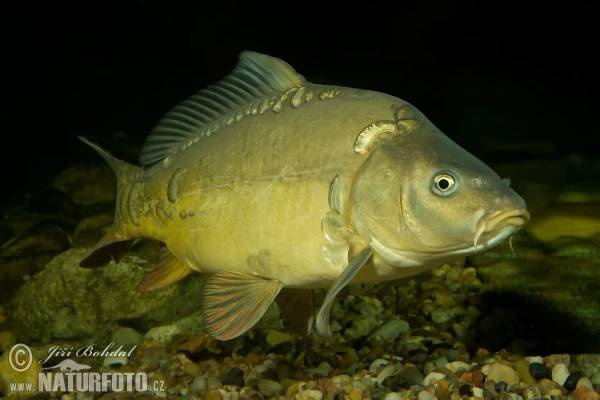  Kdy: 26.5.2024   Kde: Vojický rybník   (bod GPS: 50°23'33.804"N, 15°29'18.434"E )Přihlášky: Český rybářský svaz, z.s. - Místní organizace OSTROMĚŘ z.s.                                                                                 Domoslavická 117, 507 52 Ostroměř.                       Černý Martin (603 149 859)   tcernosi@seznam.cz                                                  Pravidla:startovné 200,-Kč ,počet závodníků  maximálně 60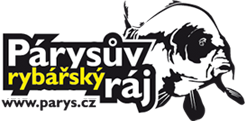 Mohou se zúčastnit i neregistrovaní  a začínající závodnícilovná místa se losují (podmínky dle rybářského řádu) lov na jeden prut (lov na položenou, na plavanou)bodování úlovků: bílá ryba (1 kus = 1bod), ostatní (1kus = 10 bodů)Každý závodník získá cenuObčerstvení v ceně startovnéhoProgram:											        Časový harmonogram :prezentace         7:00-   7:30   hod start                             7:30   hod první poločas     7:30  -10:30   hod přestávka         10:30 - 11:30  hod druhý poločas   11:30 - 13:30  hod vyhodnocení     13:30 - 14:30  hod                                                                                                     Sponzoři : Obec ChomuticeObec OstroměřObec SobčiceObec Podhorní Újezd a VojiceObec TřtěniceObec NevráticeObec Staré SmrkoviceParysův rybářský ráj firma SVARTES					Bejs Fish										Rybářství Chlumec nad Cidlinou, a.s.                                          Kamenictví Makovec